School of Chemistry & Molecular Biosciences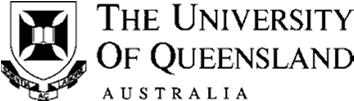 HONOURS SCHOLARSHIP APPLICATION PERSONAL DETAILS 	 SUPERVISOR DETAILS 	Principal Supervisor’s name: Co-supervisor’s name: ADDITIONAL DETAILS 	Please outline your long-term career vision in Chemistry, Molecular Biosciences or Biotechnology (maximum 300 words):Do you intend to undertake your Honours in Industry?	 Yes	 NoWould you be willing to represent the School of Chemistry & Molecular Biosciences at events and in promotional material*?	 Yes	 No* Events include Honours information sessions, TSXPO, UQ Open Day. Promotional material includes web content and flyers. SUBMITTING YOUR SCHOLARSHIP APPLICATION 	Applications close: 1 week after semester 1grade release (for honours commencing in semester 1 the following year);1 week after semester 2 grade release (for honours commencing in semester 2 the following year)Email this completed form to - honours@scmb.uq.edu.auIf you have not undertaken a program of study at UQ, please also send your academic transcript.OFFICE USE ONLY	Student Name:Student ID Number:Program: Bachelor of Science (Honours)	 Bachelor of Biotechnology (Honours) Bachelor of Advanced Science (Honours)Are you an International Student? Yes	 NoGPA:Application approved:Application approved:Program Director’s Signature:Program Director’s Signature:Date: